TASQUES DE 3R TRIMESTRE. CICLE MITJÀ 3rSETMANA DEL 4 AL 8  DE MAIG DE 2020Recordeu que la data d’entrega com a màxim és el dia 10 de maig.DILLUNS 4 DE MAIG DE 2020MATEMÀTIQUES Avui PROPOSTA 2 i 3 MATEMÀTIQUEShttps://youtu.be/hgdDANxHdCAhttps://youtu.be/DLknhKNHEzI- 15 minuts de l’aplicació d’Innovamat ( bmath)Es recomana fer la plataforma 3 cops per setmana. Ho podeu fer en dies diferents quan us vagi més bé.Repassar les taules.DIMARTS 5 DE MAIG DE 2020Recomano lectura diària 20-30 minuts.COMPRENSIÓ LECTORA 1Fixa’t bé en aquesta classificació i contesta les preguntes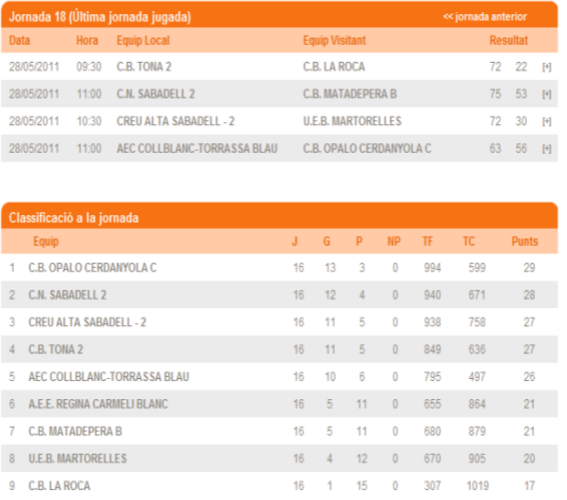 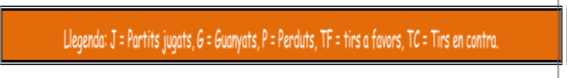  1. Quin dia es va jugar la última jornada de la lliga?______________________________________________________2. Quin és l’equip que ha quedat guanyador de la lliga? Amb quants punts?______________________________________________________3. Quina és la diferència de punts entre el primer i l’últim classificat?______________________________________________________4. A quina hora es va jugar el primer partit de la jornada del dia 28? I l’últim partit?______________________________________________________DIMECRES 6 DE MAIG DE 2020ENGLISHWatch the video Cory’s story (mireu el vídeo).Class Book, unit 4, pages 40-41. Exercises 1&2: listen,repeat and point the vocabulary and read the story (escolteu, repetiu i assenyaleu el vocabulari i llegiu la història).Page 42, exercise 1, listen and number under the              picture ( escolteu i escriviu el número a sota del dibuix).Activity Book, unit 4, page 33, exercise 1, circle if it’s true or false. ( encercleu si és vertader o fals).Page 34, exercise 1, listen and write the names  (escolteu i       escriviu els noms).         Extra activities, page 67, exercises 1&2, write the adjectives and answer the questions (escriu els adjectius i respon a les preguntes). You can write in your books, the answers in a notebook or paper or in the digital books. In this case use the tool TEXTO LIBRE to type.(Podeu escriure al vostre llibre, les respostes en una llibreta o paper o en el llibre virtual. En aquest cas podeu fer servir l’estri que es diu TEXTO LIBRE per a poder escriure amb el teclat més fàcilment). I Progress 3, units 3&4, activities  3&4. (Aquestes activitats són fàcilment retornables i autocorrectives des de la plataforma dels llibres d’anglès).Per a disposar d’aquests llibres on line us heu d’enregistrar a la pàgina web:https://www.blinklearning.com/homeEl codi de la classe que he creat és:CL74159933DIJOUS 7 DE MAIG DE 2020MEDIAvui teniu que explicar on viu el vostre animal (hàbitat). Cal explicar com és aquest lloc i fer un dibuix  de l’hàbit que ocupi la meitat del full. Aquí teniu el format de com ha de ser el  full on heu de posar la informació. Jo us he fet un exemple.Nom……………………                          Data………………..HÀBITAT DEL PINGÜÍ          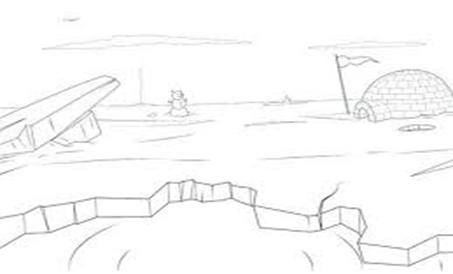 Totes les espècies de pingüins es troben a_l'hemisferi sud del planeta on fa un  fred intensCal recordar que quan hi ha tempestes de neu,_la_temperatura baixa fins al 40 graus  sota zero.Tot i que són animals terrestres, viuen la major part del temps al mar.Viuen formant grans colònies ( Conjunt d'individus pertanyents a una mateixa espècie que viuen junts).Innovamant  Proposta 1 https://youtu.be/-r_czKQDu0w- 15 minuts de l’aplicació d’Innovamat ( bmath)DIVENDRES 8 DE MAIG DE 2020CASTELLÀEsta semana os dejo un juego de pasapalabra sobre los animales (no retornable, evaluación automática)http://genmagic.net/pasapalabras_app/inicio/?id=losanimales MÚSICA:CICLE MITJÀUs proposo aprengueu aquesta percussió tan divertida d’en Santi Serratosa: Sopa amb trossets de pahttps://www.youtube.com/watch?v=IPbrJdO2kPEATENCIÓ: No cal fer cap retorn.També us he fet dos vídeos (un amb la flauta i un altre amb piano virtual)  per a que us animeu a practicar la cançó de l’Himne de l’alegria.Aquí teniu els enllaços:https://youtu.be/5WfrdHtlWekhttps://youtu.be/diHDTVScddUUna abraçada musical!EDUCACIÓ FÍSICA:TASCA 3. “A qui esculls?Us passo dos enllaços de dos vídeos amb exercicis físics:VÍDEO 1:https://youtu.be/G3y5rmgHBgsVÍDEO 2: https://youtu.be/jAuhWjMRCpgQuan mireu els vídeos veureu que us dóna dues opcions per escollir (una opció a la dreta del vídeo, i una altra a la banda esquerra del vídeo). Quan hagueu escollit una opció, llavors heu de fer els exercicis que us apareixen.Envia’m un correu i explica’m de cada vídeo quines opcions heu escollit i quins exercicis heu fet.xavi.toledo@escolapompeufabraparets.comRELIGIÓ:VALORS:Mirar el curt: Piedra, papel o tijera. https://www.youtube.com/watch?v=B0KyZNoVhD8Parlarem del curt el dia que fem la videotrucada: què heu entés, que  vol explicar, què heu après...